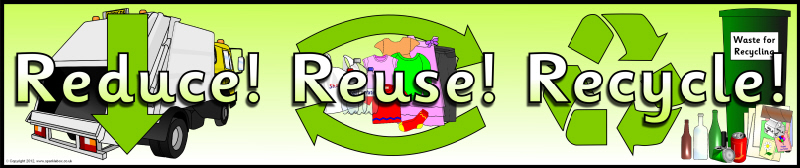 Burr Elementary Goes GreenSlogan and Poster Contest RulesThis contest is open to BES students in all grades.Create a poster design with an original slogan (a catchy saying you thought up yourself) that you design by hand (not on a computer) can be used to promote waste reduction at BES.
Your entry should be on 8.5” x 11” paper.  You do not need to use a large poster board.  Be certain that your name is on the back of your design!
Entries are due on Monday, November 30, 2015.  Turn your design into your teacher by the end of school that day.
The winning entry will be announced on Friday, December 4th and will be used to promote recycling and waste reduction at Burr School.
Good luck!